Agrupamento de Escolas de Figueiró dos Vinhos – 2022/23Resumo da aula de Filosofia – 10º anoAula nº  53                                                                                           Data:14/02/2023Nome: Océane Santos                          Nº17             Turma: BData de envio: 14/02/2023Sumário da aula: Tipos de conhecimento.                               Questão de aula sobre argumentos indutivos, analógicos de autoridade e faláciasResumo da aulaTipos de conhecimentoConhecimento vulgar ( senso comum)Conhecimento científico Conhecimento  filosófico Arte (?)Religião (?)Proposição científica (teoria)  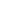 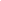 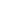 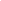            caso 1,2,3…                                                                        caso que  põe em dúvida a teoria Por indução, analisamos casos concretos para chegar a uma proposição universal (teoria);  por dedução, podemos concluir que a teoria é falsa, pois há um caso que a nega (infirma).Questão: Será mais importante a indução ou a dedução na construção do conhecimento científico?Argumento por analogia= retira conclusões a partir de semelhanças 